RECENT BOOKS ON CYBERNETICS BY THE AUTHOR’S COUNTRY OF ORIGINStuart Umpleby and Elise HughesDepartment of ManagementThe George Washington UniversityWashington, DC 20052O: 202-994-7355, Cell: 571-305-0085umpleby@gmail.comDecember 12, 2016Updated February 12, 2019RECENT BOOKS ON CYBERNETICS BY THE AUTHOR’S COUNTRY OF ORIGINCompiled by Elise Hughes and Stuart UmplebyStuart Umpleby believed that the number of books on cybernetics had been increasing in recent years.  He asked his research assistant Elise Hughes to compile a list.  The list below includes some books that were published earlier but have been reissued in the last few years.  He thought there would be more books from Europe than the US, since many people in the US have not heard of “cybernetics”, but people in Europe seem to be more familiar with the term.The list turned out to be longer than expected, and the number of contributions from the US and Canada were more than expected.  North America (US 48 and Canada 4) contributed 52.  Europe (UK to Russia) contributed 60 but if Australia is added to Europe, the number is 62.  There were fewer books from Asia (China 6, Japan 1) with a total of 7.  The list contains only books in English.  If other languages were included (e.g., French, German, Spanish, Italian, Russian, Polish, etc.), the number of books from Europe would clearly be larger than the number of books from North America. The number of books published each year on cybernetics has been rising.  See the bar chart on page 6.  The fact that books published earlier have been reissued is another sign that there is renewed interest in the field in recent years.Elise Hughes used Google Books and Amazon.com to search using the keywords “cybernetic,” “cybernetics,” and “cybernetician.” She used each of the keywords as a general search as well as restricting the search to the title and subject fields. For example, the keyword “cybernetic” was used as a search term three times in Google Books, once in the standard search bar, and twice using the advanced search function to fill in the “title” and “subject” fields respectively. This process was repeated for each of the keywords and again on Amazon. At the end of this process each keyword had been used six times, and overall a total of 18 searches were completed. She restricted the publishing date to 2000 and later. The list includes books that have been rereleased within this time frame.In order to find the first author’s country of origin Ms. Hughes used the “About the Author” section of Amazon, book jacket biographies, and Google. Many of the authors of the rereleased books were notable enough to have Wikipedia pages. The list can be used to answer a number of questions.  Do authors think cybernetics is a technical discipline or a theoretical and philosophical field?  Does “cybernetics” refer to the use of computers in society and organizations?  We welcome suggested modifications of this list – additions, deletions, and reassignments. United States – 49 2019; Ramkrishna, Doraiswami  & Hyun-Seob Song; Cybernetic Modeling for Bioreaction Engineering2019; Komlos, David and David Benjamin; Cracking Complexity: The Breakthrough Formula for Solving Just About Anything Fast2018; Wiener, Norbert; Norbert Wiener—A Life in Cybernetics2018; White, Daniel; Film in the Anthropocene: Philosophy, Ecology, and Cybernetics2017; Saha, Snehanshu et al.; Handbook of Research on Applied Cybernetics and Systems Science2017; Roberts, Scott J. and Kyle R. Maxwell; Intelligence-Driven Incident Response: Outwitting the Adversary2016; Kvitash, Vadim; Novel Properties of Living and Other Super-Complex Systems (Communications in Cybernetics, Systems Science and Engineering)2016; Kolb, David A.; A Cybernetic Model of Human Change and Growth (Classic Reprint)2016; McCulloch, Warren S. and Seymour A. Papert; Embodiments of Mind2016; US Government; Cyberspace Command and Control Model: The Nature of Cyberspace, Computer Networks, Information Environment, Internet, Data Manipulation, Legal Authorities, Cyber Attack, Cybernetics, Systems Theory2016; Wiener, Norbert; Cybernetics: Or Control and Communication in the Animal and the Machine2016; Xiao, Yang; Bio-Inspired Computing and Networking2015; Gay, Malcolm; The Brain Electric: The Dramatic High-Tech Race to Merge Minds and Machines2015; Goodman, Marc; Future Crimes: Everything Is Connected, Everyone Is Vulnerable and What We Can Do About It2015; Hastreiter, Kim, Thomas Mandel, and Gerard Van der Leun; Heaven: The Online Death of a Cybernetic Futurist2015; Kline, Ronald R.; The Cybernetics Moment: Or Why We Call Our Age the Information Age2015; United States Army Command and General Staff College; Adaptation, Learning, and the Art of War: A Cybernetic Perspective2015; Wood, Roger H. and Richard J. Wood; Cultural Evolution and Ceramic Artifacts: Archaeology, Cybernetics and Psychoanalytic Theory2015; Zannetos, Zenon S. and Jarrod W. Wilcox; The management process, management information and control systems, and cybernetics2014; Clarke, Bruce; Neocybernetics and Narrative2014; Medina, Eden; Cybernetic Revolutionaries: Technology and Politics in Allende's Chile2014; Sayre, Kenneth; Cybernetics and the Philosophy of Mind2014; Smith, Thomas J., Robert A. Henning, Michael G. Wade, and Thomas Fisher; Variability in Human Performance2013; Maltz, Maxwell; Psycho-Cybernetics and Self-Fulfillment2013; Pruchnic, Jeff; Rhetoric and Ethics in the Cybernetic Age: The Transhuman Condition2013; Singer, P. W. and Allan Friedman; Cybersecurity and Cyberwar: What Everyone Needs to Know2012; Pierce, John R.; An Introduction to Information Theory: Symbols, Signals and Noise2012; Saunders, Robert A.; Ethnopolitics in Cyberspace: The Internet, Minority Nationalism, and the Web of Identity2011; Simeone, Michael P.; American Gadgets: Cybernetics, Consumer Electronics, and Twentieth-century US Fiction2011; Stephenson Keeney, Hillary; Circular Poetics: Cybernetics, Zen Koans, and the Art of Creative Transformative Pedagogy2011; Weck, Olivier L. de and Daniel Roos; Engineering Systems: Meeting Human Needs in a Complex Technological World2010; Duncan, Robert; Project Soul Catcher: Secrets of Cyber and Cybernetic Warfare Revealed2010; Kelly, Kevin; What Technology Wants2010; Turner, Fred ; From Counterculture to Cyberculture2009; Meadows, Donella H.; Thinking in Systems: A Primer2009; Wallis, Steven E.; Cybernetics and Systems Theory in Management: Tools, Views, and Advancements2008; Ehlers, John F.; Cybernetic Analysis for Stocks and Futures2008; Hayles, N. Katherine; How We Became Posthuman: Virtual Bodies in Cybernetics, Literature, and Informatics2008; Johnston, John; The Allure of Machinic Life: Cybernetics, Artificial Life, and the New AI2008; Ruggiero, Murray A.; Cybernetic Trading Strategies: Developing a Profitable Trading System with State-of-the-Art Technologies2007; Christopher, William F; Holistic management; managing what matters for company success2007; Hight, Christopher; Architectural Principles in the Age of Cybernetics2006; Conway, Flo and Jim Siegelman; Dark Hero of the Information Age: In Search of Norbert Wiener, the Father of Cybernetics2005; Mayes, Randall Elam; The Cybernetics of Kenyan Running: Hurry, Hurry Has No Blessing2005; Steier, Frederick; Gregory Bateson: Essays for an Ecology of Ideas (A special issue of Cybernetics & Human Knowing)2004; Gerovitch, Slava ; From Newspeak to Cyberspeak: A History of Soviet Cybernetics 2002; Maltz, Maxwell; New Psycho-Cybernetics2002; Mindell, David A.; Between Human and Machine: Feedback, Control, and Computing Before Cybernetics2002; Steinbruner, John D.; The Cybernetic Theory of Decision: New Dimensions of Political AnalysisUnited Kingdom – 20 2019; Sloan, Kate; Art, Cybernetics and Pedagogy in Post-War Britain: Roy Ascott’s Groundcourse2016; Apter, Michael J.; Cybernetics and Development: International Series of Monographs in Pure and Applied Biology: Zoology2016; Rid, Thomas; Rise of the Machines: A Cybernetic History2015; Ashby, W. Ross; An Introduction to Cybernetics2015; Espejo, Raul; The Cybernetics of Self-organization2015; McCorquodale, Duncan; Robot: Artificial Intelligence, Cybernetics and the Machine2015; Vickers, Michael; On Wings of Light: Reflections on Cybernetics, Africa and the Wider World2014; Black, Jeremy; The Power of Knowledge: How Information and Technology Made the Modern World2014; Hodges, Andrew and Hofstader, Douglas R; Alan Turing: the enigma2011; Espejo, Raul; Organizational Cybernetics2011; Espejo, Raul and Reyes, Alfonso; Organizational Systems: Managing Complexity With the Viable System Model2011; Pask, Gordon; The Cybernetics of Self-Organisation, Learning and Evolution2011; Scott, Bernard; Explorations in Second-order Cybernetics: Reflections on Cybernetics, Psychology and Education2010; Pickering, Andrew; The Cybernetic Brain: Sketches of Another Future2009; Andrew, Alex M.; A Missing Link in Cybernetics: Logic and Continuity2007; Glanville, Ranulph; Gordon Pask, Philosopher Mechanic: An Introduction to the Cybernetician's Cybernetician2006; Yolles, Maurice; Organizations as Complex Systems: An Introduction to Knowledge Cybernetics2004; Espejo, Raul; Tribute to Stafford Beer, Guest editor of Kybernetes2002; Flood, Robert Louis; Rethinking the Fifth Discipline: Learning Within the Unknowable2001; Espejo, Raul and Reyes, Alfonso; The State of the State, Guest editor of Systemic Practice and Action ResearchGermany – 82017; Werner, Liss C.; Cybernetics: state of the art2017; Holl, Ute; Cinema, Trance and Cybernetics2016; Deissler, Gebhard; Political Cybernetics2016; Günter, Oliver; Market Cybernetics: Financial Markets Structure & Dynamics2016; Pias, Claus ; Cybernetics: The Macy Conferences 1946-1953 - The Complete Transactions2014; Jeschke, Sabina, Ingrid Isenhardt, Frank Hees, and Klaus Henning; Automation, Communication and Cybernetics in Science and Engineering 2009; Schwaninger, Markus; Intelligent organizations: powerful models for systemic management2003; Pias, Claus ; Cybernetics: TransactionsChina – 6 2016; Choi, Tsan-Ming; Service Supply Chain Systems: A Systems Engineering Approach (Communications in Cybernetics, Systems Science and Engineering)2015; Chan, Lanz; Automated-Trading Strategies with Risk-Cybernetics: Algorithmic and Quantitative Machine-Learning Setups for Traders2014; Xu, Jiuping and Liming Yao; Innovative Approaches Towards Low Carbon Economics: Regional Development Cybernetics2013; Zhong, Shaobo; Proceedings of the 2012 International Conference on Cybernetics and Informatics2011; Jiang, Liangzhong; Proceedings of the 2011 International Conference on Informatics, Cybernetics, and Computer Engineering (ICCE2011) November 19-20, 2011, Melbourne, Australia: Volume 1: Intelligent Control and Network Communication2006; Yeung, Daniel S., Zhi-Qiang Liu, Xi-Zhao Wang, and Hong Yan; Advances in Machine Learning and Cybernetics: 4th International Conference, ICMLC 2005, Guangzhou, China, August 18-21, 2005, Revised Selected PapersDenmark – 6 2016; Brier, Soren, Phillip Guddemi, and Louis H. Kauffman ; Ranulph Glanville and How to Live the Cybernetics of Unknowing2011; Fischer, Elvira; Visual motion and self-motion processing in the human brain, (MPI Series in Biological Cybernetics)2008; Brier, Soren, Dirk Baecker, and Ole Thyssen; Cybernetics & Human Knowing, Volume 14: A Journal of Second-Order Cybernetics Autopoiesis and Cyber-Semiotics2007; Brier, Soren and Louis H. Kauffman; History and Synergies in Cybersemiotics (A special issue of Cybernetics & Human Knowing)2004; Brier, Soren and Ranulph Glanville; Heinz Von Foerster 1911-2002 (A special issue of Cybernetics & Human Knowing)2002; Brier, Soren and Jeanette Bopry; Francisco J. Varela 1946-2001(A special issue of Cybernetics & Human Knowing)Austria – 5 2016; Malik, Fredmund and Jutta Scherer; Strategy for Managing Complex Systems: A Contribution to Management Cybernetics for Evolutionary Systems2015; Nierhaus, Gerhard; Patterns of Intuition: Musical Creativity in the Light of Algorithmic Composition2013; Foerster, Heinz von and Albert and Karl Müller; The Beginning of Heaven and Earth Has No Name: Seven Days with Second-Order Cybernetics 2008; Bachler, Elke Barbara; The Innovative Mind - Characters & Cybernetics2000; Grössing, Gerhard; Quantum Cybernetics: Toward a Unification of Relativity and Quantum Theory via Circularly Causal ModelingCanada – 4 2016; Abraham, Tara; Rebel Genius: Warren S. McCulloch's Transdisciplinary Life in Science2016; Katz, Meredith; The Cybernetic Tea Shop2016; Mellamphy, Dan and Nandita Biswas Mellamphy; The Digital Dionysus: Nietzsche and the Network-Centric Condition2003; Lasker, George Eric; Information Systems Research and Management Cybernetics, Volume 1Netherlands – 32016; Llerena Moran, Jose Luis; An Implementation Model for Integrated Computer Aided Maintenance Management Systems: A systems/cybernetic Approach for Design, Modelling & Configuration2008; De Jong, Daan A.; Progress in Biological Cybernetics Research2001; Geyer, R. Felix and J. van der Zouwen; Sociocybernetics: Complexity, Autopoiesis, and Observation of Social SystemsRussia – 3 2016; Grinin, Leonid E.; The Cybernetic Revolution and the Forthcoming Epoch of Self-Regulating Systems2015; Novikov, D. A.; Cybernetics: From Past to Future (Studies in Systems, Decision and Control)2013; Safonova, Tatiana; Culture Contact in Evenki Land: A Cybernetic Anthropology of the Baikal RegionBelgium – 2 2018; Riegler, Alexander; Muller, Karl H.;  Umpleby, Stuart A; New Horizons For Second-order Cybernetics2004; François, Charles; International Encyclopedia of Systems and CyberneticsCzech Republic – 22018; Silhavy, Radek  (ed) et al.; Cybernetics and Mathematics Applications in Intelligent Systems Volume 32017; Silhavy, Radek  (ed) et al. Cybernetics and Mathematics Applications in Intelligent Systems Volume 2Greece – 22017; Tzafestas, Spyros G.; Systems, Cybernetics, Control, and Automation: Ontological, Epistemological, Societal, and Ethical Issues2016; Yiannoudes, Socrates; Architecture and Adaptation: From Cybernetics to Tangible ComputingItaly – 2 2019; Minati, Gianfranco (ed) et al.; Systemics of Incompleteness and Quasi-systems (Contemporary Systems Thinking)2012; Cecchin, Gianfranco and Gerry Lane; Cybernetics of Prejudices in the Practice of PsychotherapyRomania – 22018; Negoita, Constantin Virgil; Cybernetics and Applied Systems2017; Piso, Ion; A Cybernetic Study of Speaking and SingingSolvenia – 2 2015; Ivanuša, Teodora; The Cybernetics of Security and Defense Systems2006; Mulej, Matjaž; Systems, Cybernetics and InnovationsAustralia – 12007; Marvell, Leon; Transfigured Light: Philosophy, Cybernetics and the Hermetic ImaginaryHungary – 1 2014; Barabasi, Albert-laszlo and Jennifer Frangos; Linked: The New Science Of NetworksIsrael – 12017; Kupervasser, Oleg; Application of New Cybernetics in PhysicsJapan – 1 2002; Hashimoto, Koichi, Yutaka Yamamoto, and Yasuaki Oishi; Control and Modeling of Complex Systems: Cybernetics in the 21st CenturyPoland – 1 2014; Lange, Oskar; Introduction to Economic CyberneticsPortugal – 1 2008; Teneiro Machado, J. A., Béla Pátkai, and Imre J. Rudas; Intelligent Engineering Systems and Computational CyberneticsSpain – 1 2012; Perez Rios, Jose; Design and Diagnosis for Sustainable OrganizationsSwitzerland – 1 2014; Lent, Bogdan; Cybernetic Approach to Project ManagementUkraine  – 12019; Kuntsevich, Vsevolod (ed), et al.; Control Systems - Theory and ApplicationsCountry Unknown – 9 2019; Rutherford, Albert; The Systems Thinker: Essential Thinking Skills For Solving Problems, Managing Chaos, and Creating Lasting Solutions in a Complex World2018; Waldenberg, Mark; Human Cybernetics: Think like an Artificial Intelligence2018; Roberts-Seymour, Mark; Cyborg: Smartphone Reliance, AI and Transhumanism2018; IntroBooks; Cybernetics2016; Lippold, Weldon; Advanced Topics in Cybernetics: Self Organization2016; Ras, Noah; Cybersecurity: Cyberwar2015; Miranda, Francisco; Control Theory: Perspectives, Applications and Developments 2007; Williams, Thomas O.; Biological Cybernetics Research Trends2006; Heller, Christian; Cybernetics Oriented Programming (CYBOP): An Investigation on the Applicability of Inter-disciplinary Concepts to Software System Development2005; Venturella, Vincent; Future Lost: A Cybernetic Sci-Fi Role Playing Game2002; Loker, Altan; Cognitive-Behavioral Cybernetics of Symptoms, Dreams, Lateralization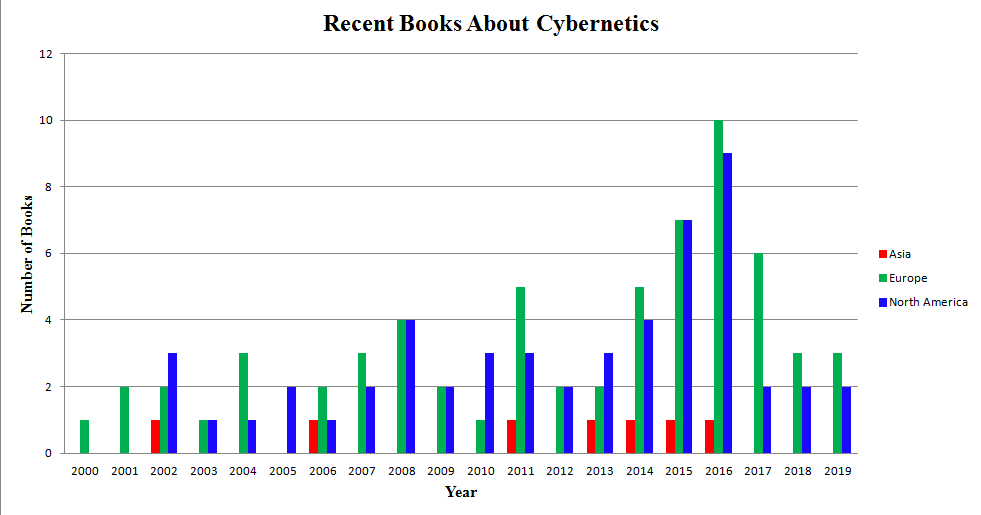 